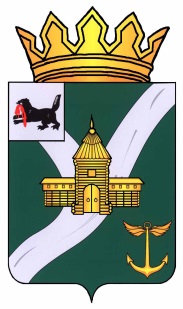 Иркутская областьУсть-Кутское муниципальное образованиеАдминистрацияПОСТАНОВЛЕНИЕот 24.12.2018г.		 			                                         № 546-п                                                         г. Усть-КутОб утверждении схемы размещения  нестационарных торговых объектов, расположенных на территории Усть-Кутского муниципального образованияна 2019-2021 годы  С учетом необходимости обеспечения устойчивого развития территорий и достижения нормативов минимальной обеспеченности населения площадью торговых объектов, в целях создания условий  для улучшения организации и качества торгового обслуживания населения на территории Усть-Кутского муниципального образования, в соответствии с Федеральным законом от 28.12.2009г. № 381-ФЗ «Об основах государственного регулирования торговой деятельности в Российской Федерации»,  Приказом службы потребительского рынка и лицензирования Иркутской области от 20.01.2011г. № 3-спр «Об утверждении Порядка разработки и утверждения органами местного самоуправления муниципальных образований Иркутской области схемы размещения нестационарных торговых объектов", ст. 15 Федерального закона № 131-ФЗ от 06.10.2003г. «Об общих принципах организации местного самоуправления в Российской Федерации», руководствуясь ст.48 Устава Усть-Кутского муниципального образования,      П О С Т А Н О В Л Я Ю:       1. Утвердить схему размещения нестационарных торговых объектов, расположенных на территории Усть-Кутского муниципального образования на 2019-2021 годы:  согласно приложению № 1 к настоящему постановлению.          2. Опубликовать настоящее постановление в общественно-политической газете «Ленские вести» и на официальном сайте Администрации Усть-Кутского муниципального образования информационно-телекоммуникационной сети "Интернет".        3. Настоящее постановление вступает в силу с 01.01.2019 года.        4. Контроль за выполнением настоящего постановления возложить на первого заместителя мэра Усть-Кутского муниципального образования (М.А. Барс)И.о мэра Усть-Кутского муниципального образования                                                                          Ф.И. Даникёрова                                                               